Construcción agenda de febrero 2024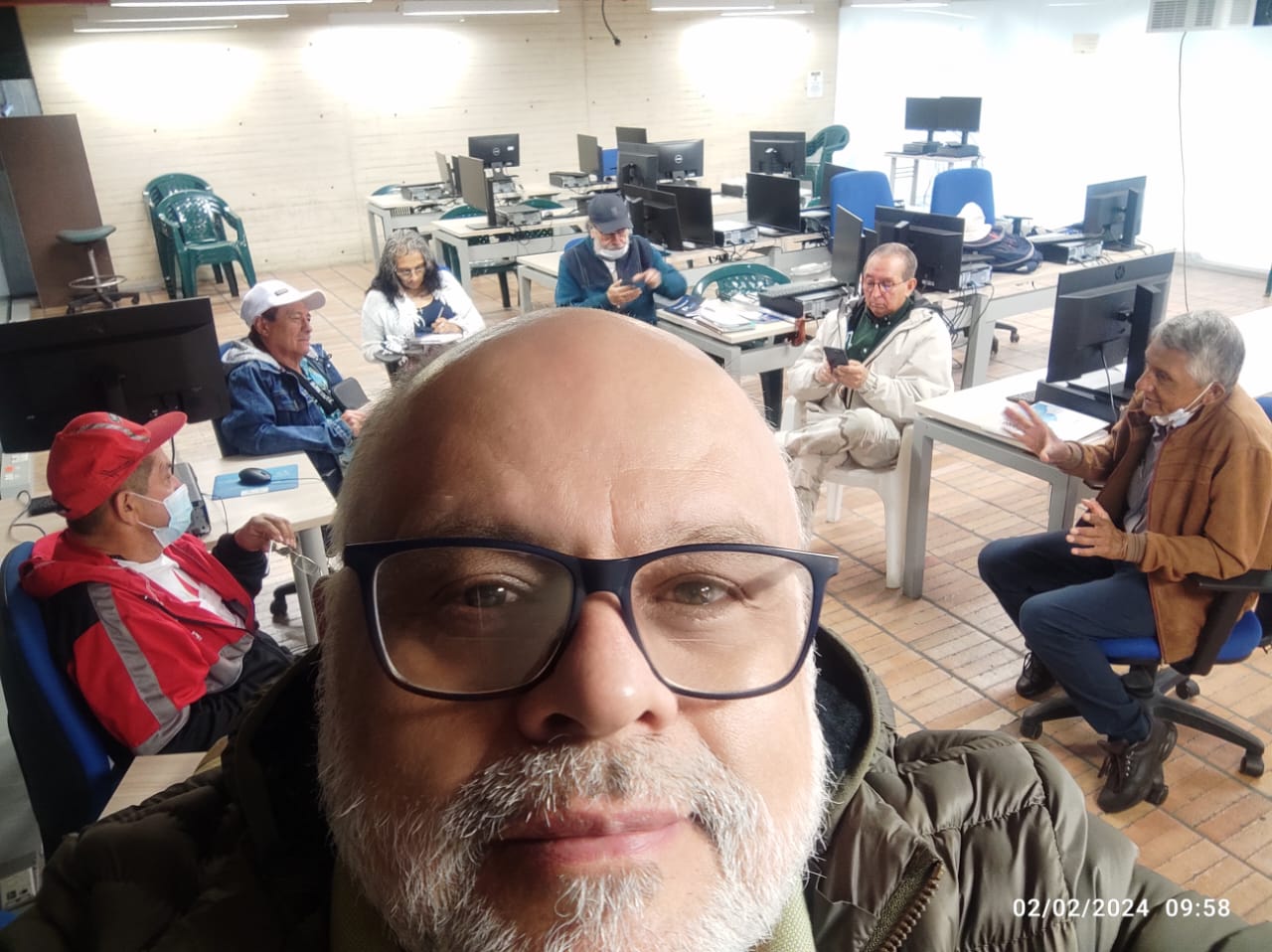 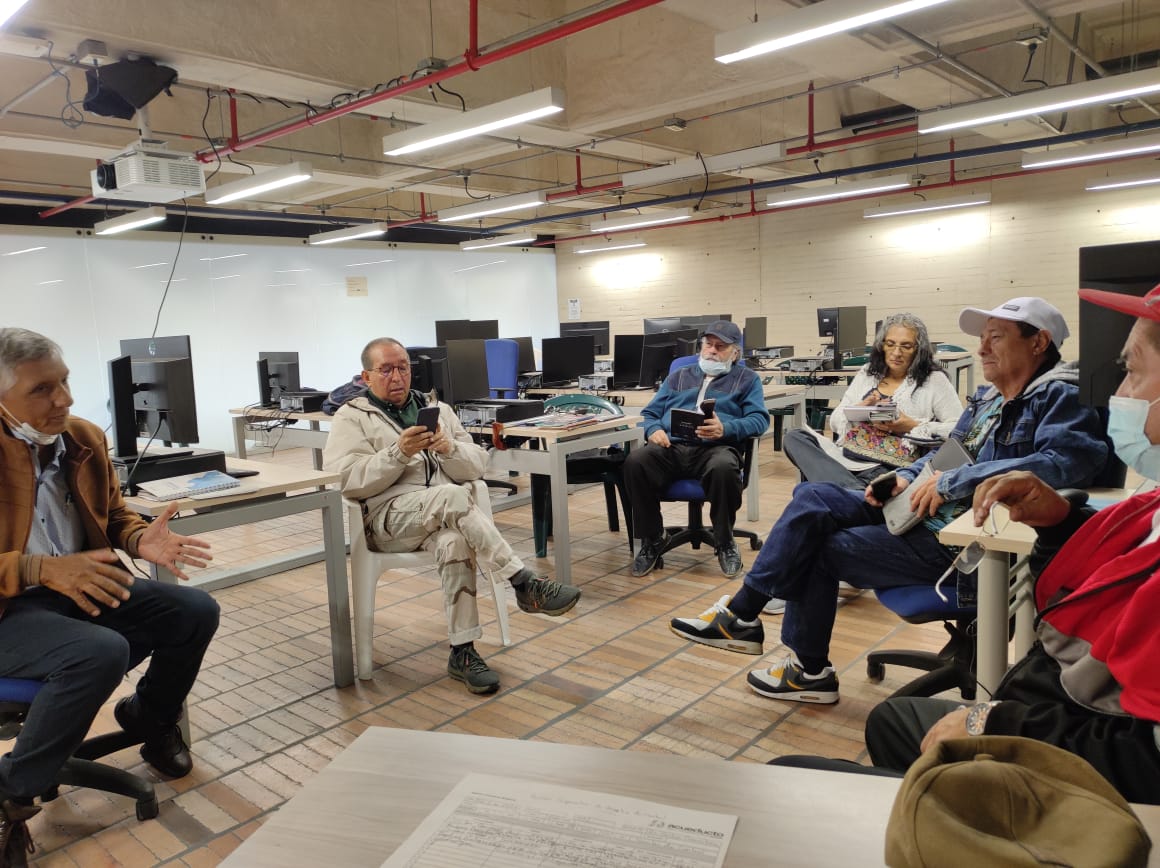 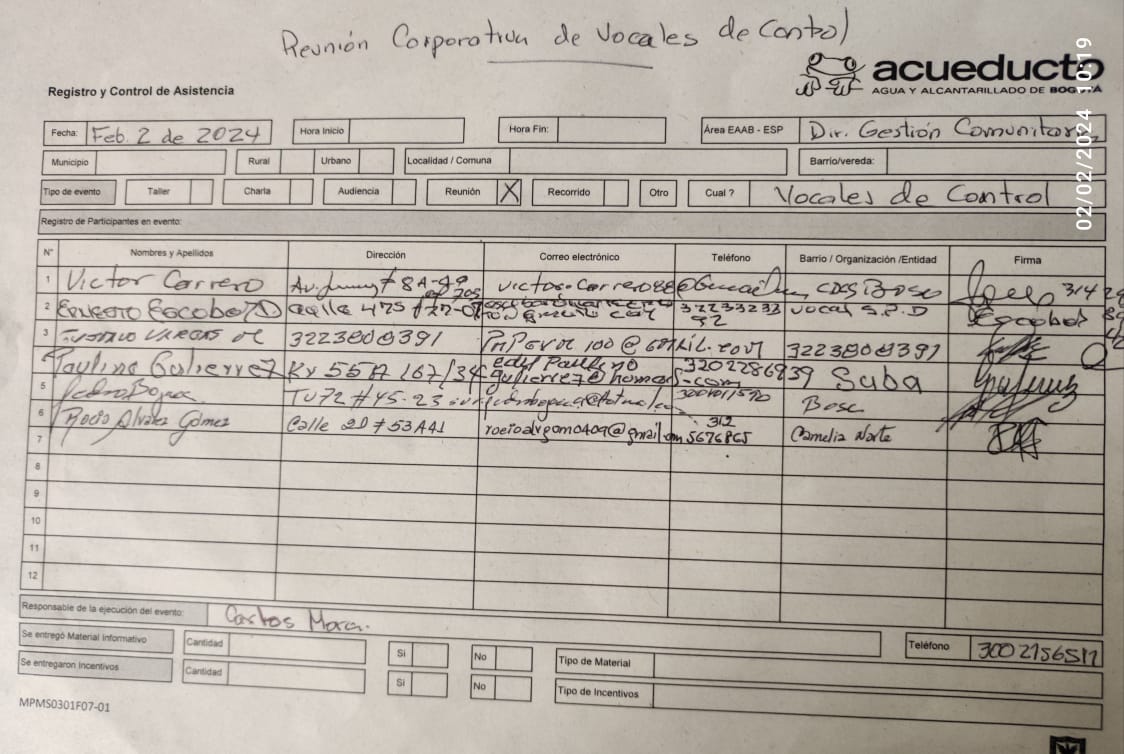 Publicación la página Acueducto.com.co de la agenda acordada: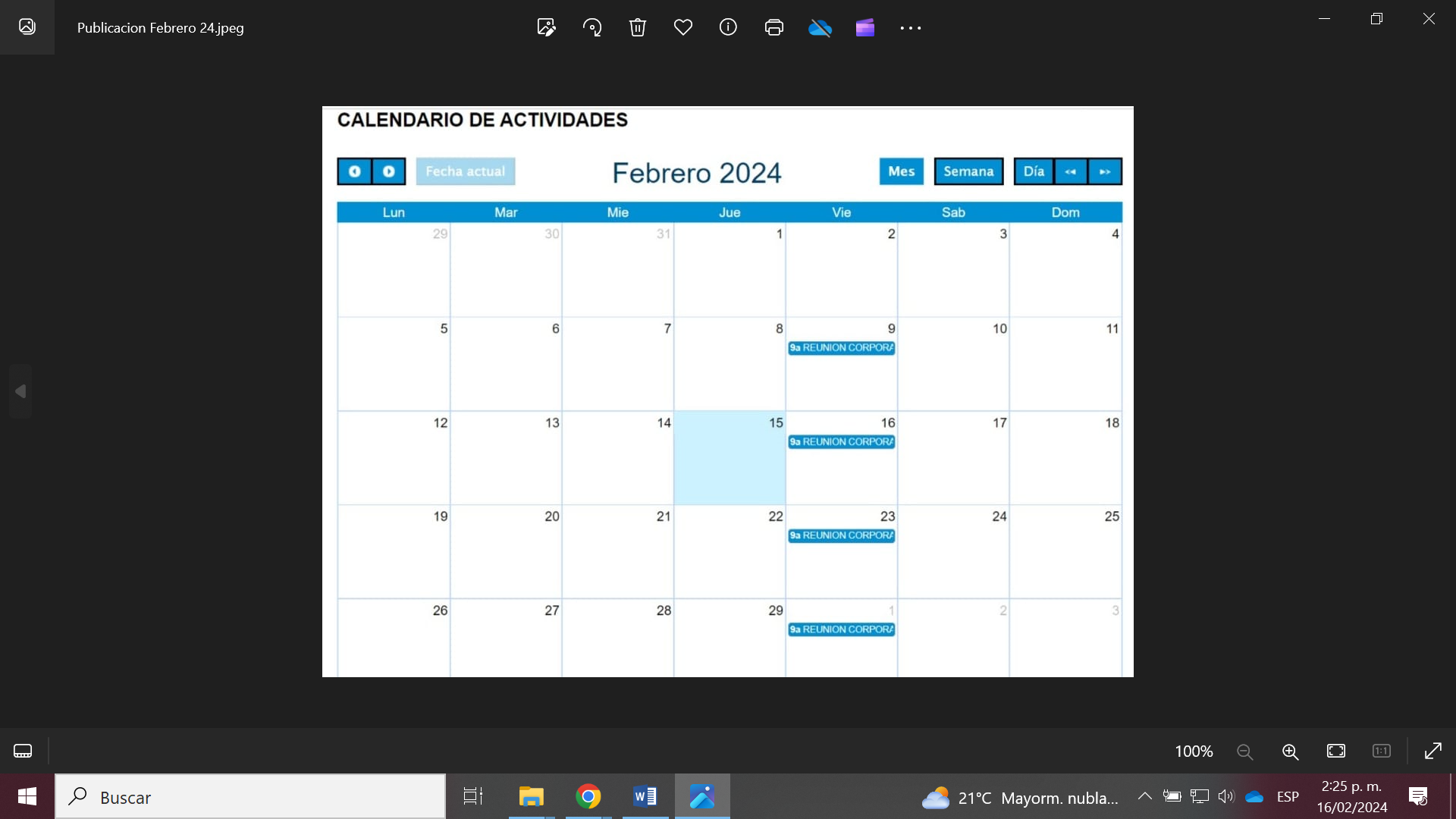 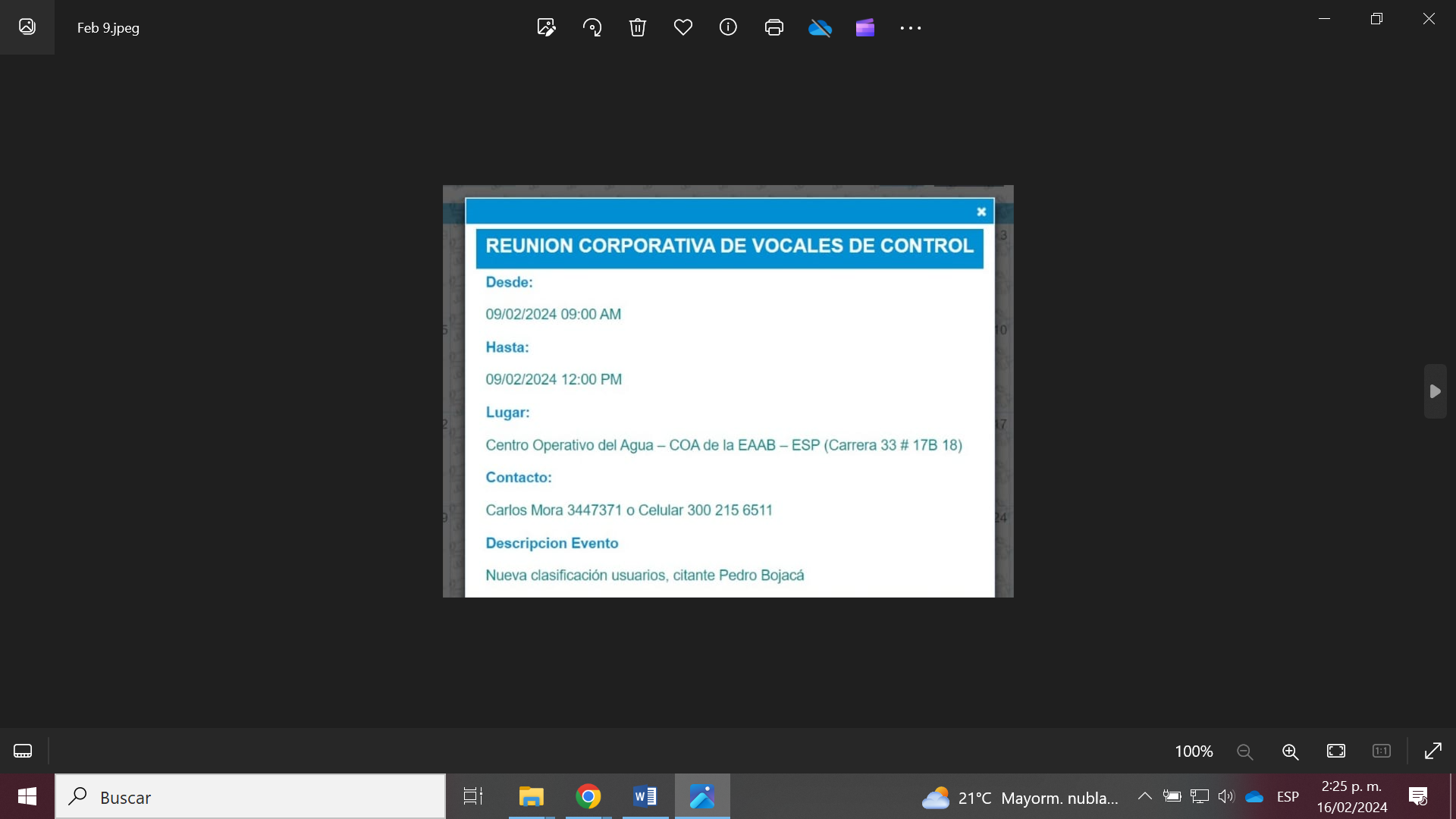 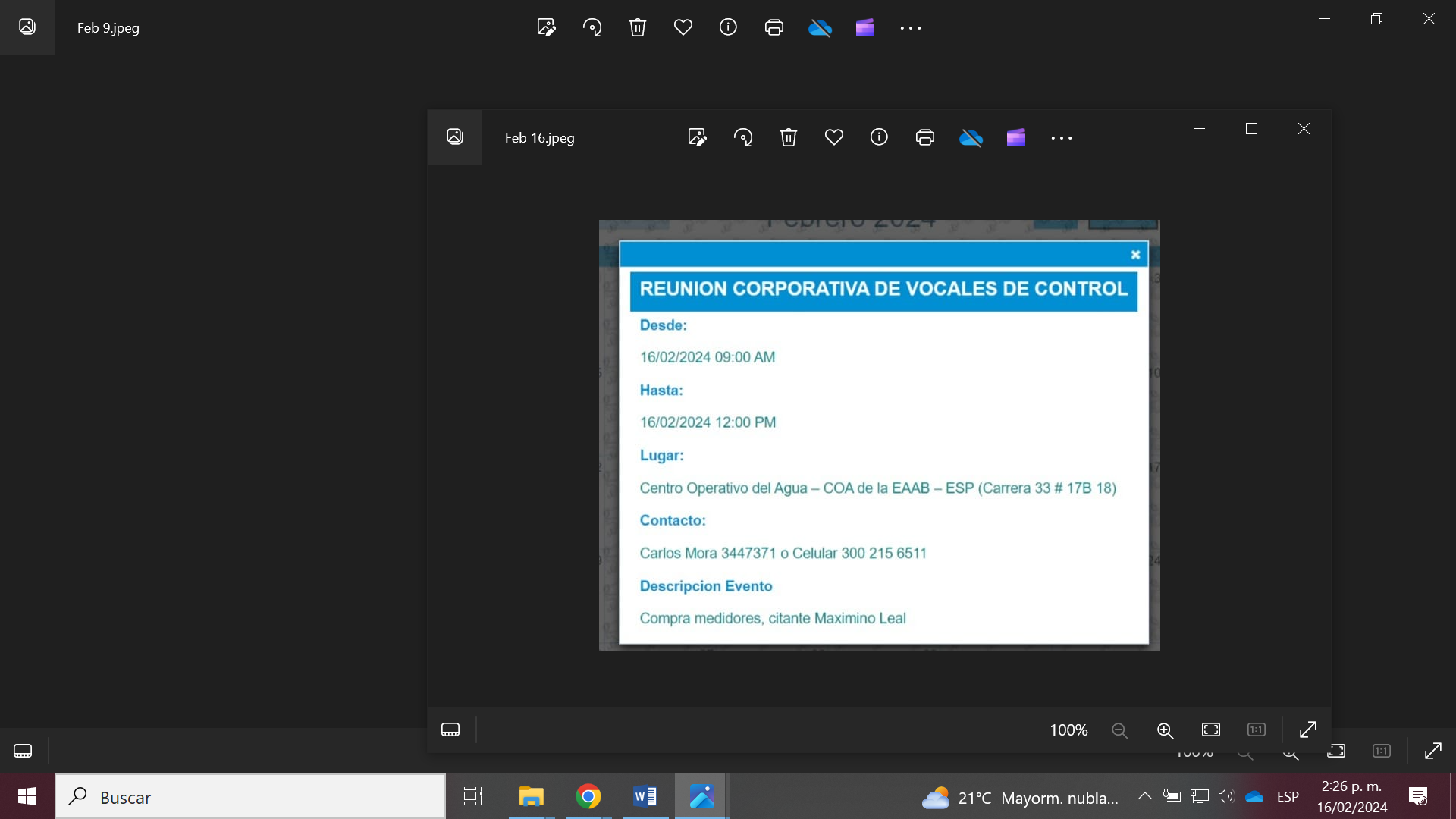 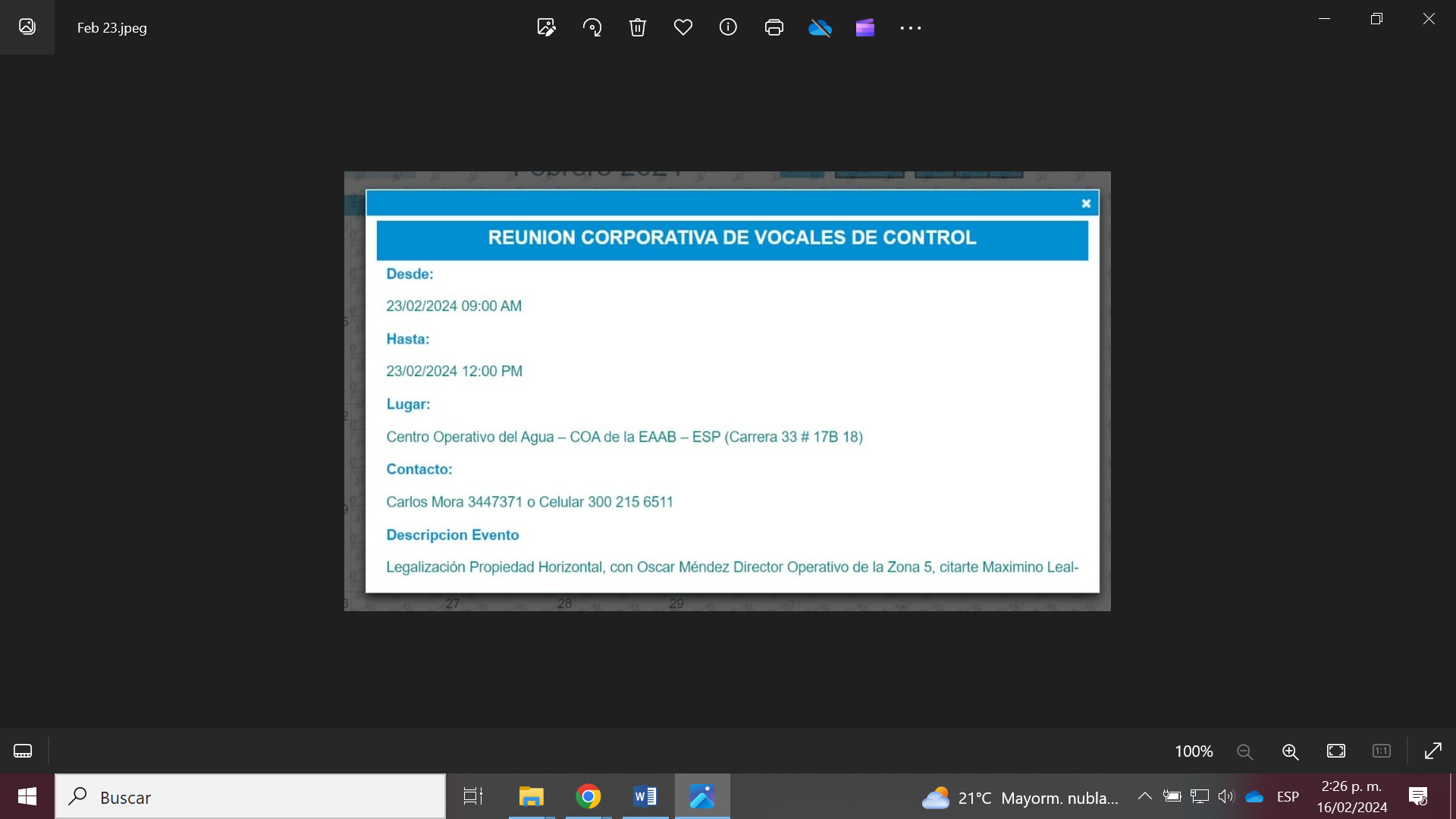 REUNIÓN:  Construcción Agenda febrero 2024Fecha: febrero 02 de 2024                  Hora inicio: 9:00 a.m.   Hora Final:  12:00 m.Lugar: COA Carrera 33 17B 48 Asistentes: ver lista de asistenciaORDEN DEL DÍA:Objetivo de la sesiónParticipantesExposición del tema: concertación de agenda de vocales.Preguntas y respuestas.Concertación Agenda febrero marzo2. DESARROLLOObjetivo de la sesiónEn cumplimiento de la agenda concertada con los vocales de control como representantes de los Comités de Desarrollo y Control Social -CDCS de los servicios de agua y alcantarillado, hoy se lleva a cabo la reunión para construir la agenda de Enero Febrero 2024.ParticipantesAsistieron 7 vocales de control, 1 funcionarios de la Dirección Gestión Comunitaria. Ver el registro fotográfico.Exposición de tema: concertación de agenda de vocales.construcción de agenda para febrero y marzo 2024De acuerdo a la lluvia de ideas y concertación realizada entre los Vocales de Control y la EAAB, quedaron propuestos los temas de la agenda enero febrero 2024, los cuales deben convocarse de acuerdo al procedimiento oficial por cada vocal citante.Temas acordados:Febrero 9: Nueva clasificación usuarios, citante Pedro Bojacá.Febrero 16: Compra medidores, citante Maximino LealFebrero 23: Legalización Propiedad Horizontal, con Oscar Méndez Director Operativo de la Zona 5, citarte Maximino Leal-Marzo 1: Canoas, Gerencia sistema maestro, citante Pedro Bojacá.                              Marzo 8: Defensoría del Usuario, Gerencia Servicio Cliente, citante Victor CarreroMarzo 15: Rio Bogotá, Magistrada Villamizar, citante Gustavo VargasMarzo 22: Proyecto reforma ley 142, Superintendencia de servicios públicos, citante Henrry Cubillos